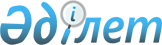 О внесении изменения в приказ Министра сельского хозяйства Республики Казахстан от 2 июля 2015 года № 4-2/602 "Об утверждении Правил проведения сортоиспытания сельскохозяйственных растений"Приказ Министра сельского хозяйства Республики Казахстан от 11 февраля 2020 года № 50. Зарегистрирован в Министерстве юстиции Республики Казахстан 14 февраля 2020 года № 20036
      ПРИКАЗЫВАЮ:
      1. Внести в приказ Министра сельского хозяйства Республики Казахстан от 2 июля 2015 года № 4-2/602 "Об утверждении Правил проведения сортоиспытания сельскохозяйственных растений" (зарегистрирован в Реестре государственной регистрации нормативных правовых актов № 11879, опубликован 1 октября 2015 года в информационно-правовой системе "Әділет") следующее изменение:
      Правила проведения сортоиспытания сельскохозяйственных растений, утвержденные указанным приказом, изложить в новой редакции согласно приложению к настоящему приказу.
      2. Департаменту производства и переработки растениеводческой продукции Министерства сельского хозяйства Республики Казахстан в установленном законодательством порядке обеспечить:
      1) государственную регистрацию настоящего приказа в Министерстве юстиции Республики Казахстан;
      2) размещение настоящего приказа на интернет-ресурсе Министерства сельского хозяйства Республики Казахстан после его официального опубликования.
      3. Контроль за исполнением настоящего приказа возложить на курирующего вице-министра сельского хозяйства Республики Казахстан.
      4. Настоящий приказ вводится в действие по истечении десяти календарных дней после дня его первого официального опубликования.
      "СОГЛАСОВАН"
Министерство юстиции
Республики Казахстан
      "СОГЛАСОВАН"
Министерство цифрового развития, 
инноваций и аэрокосмической промышленности
Республики Казахстан Правил проведения сортоиспытания сельскохозяйственных растений Глава 1. Общие положения
      1. Настоящие Правила проведения сортоиспытания сельскохозяйственных растений (далее – Правила) разработаны в соответствии с Законом Республики Казахстан от 13 июля 1999 года "Об охране селекционных достижений" и Законом Республики Казахстан от 8 февраля 2003 года "О семеноводстве" и определяют порядок проведения сортоиспытания сельскохозяйственных растений.
      2. В настоящих Правилах используются следующие основные понятия:
      1) сельскохозяйственные растения – зерновые, зернобобовые, крупяные, кормовые, масличные, эфиромасличные, технические, овощные, лекарственные, цветочные, плодовые, ягодные культуры, картофель, виноград;
      2) вегетационный период – период от появления всходов до созревания;
      3) банк данных – свод паспортных данных сортов, по которым проводились экспертиза и испытание на патентоспособность и хозяйственную полезность, с разделением на сорта, включенные в Государственный реестр селекционных достижений, рекомендуемых к использованию в Республике Казахстан (далее – Государственный реестр), и сорта, не включенные в Государственный реестр;
      4) полевое испытание на отличимость, однородность и стабильность – изучение новых сортов в полевых условиях в сравнении с сортами-эталонами, по признакам, определенным методиками для каждой культуры, путем их визуальной оценки на соответствие критериям отличимости, однородности и стабильности;
      5) лабораторное испытание – испытание сортов сельскохозяйственных растений в лабораторных условиях на предмет отличимости и однородности по морфологическим и биохимическим признакам и соответствия описанию, представленному в заявке на выдачу патента на селекционное достижение;
      6) экспертный совет по рассмотрению внесений изменений в Государственный реестр селекционных достижений, рекомендуемых к использованию в Республике Казахстан (далее – Экспертный совет) – совещательный орган Государственной комиссии, созданный с целью подготовки предложений по вопросам государственного испытания и охраны селекционных достижений;
      7) Государственная комиссия – Государственная комиссия по сортоиспытанию сельскохозяйственных культур, находящаяся в ведении уполномоченного органа в области семеноводства, осуществляющая экспертизу и испытание сортов сельскохозяйственных растений на патентоспособность и хозяйственную полезность;
      8) заявитель – физическое или юридическое лицо, которое подало заявку на выдачу патента на селекционное достижение и (или) заявку на включение селекционного достижения в Государственный реестр;
      9) цикл использования – период использования многолетних трав, в течение которого производится сбор урожая;
      10) патентоспособность – соответствие сорта критериям новизны, отличимости, однородности и стабильности;
      11) экспертная организация – организация, подведомственная уполномоченному государственному органу в сфере охраны селекционных достижений, осуществляющая деятельность в сферах, отнесенных к государственной монополии (оказание услуг в области охраны селекционных достижений);
      12) уполномоченный государственный орган в сфере охраны селекционных достижений – Министерство юстиции Республики Казахстан;
      13) сорт – группа сельскохозяйственных растений в рамках низшего из ботанических таксонов, которая определяется по степени выраженности признаков, характеризующих данный генотип или комбинацию генотипов, отличается от других групп сельскохозяйственных растений того же ботанического таксона одним или несколькими признаками либо степенью выраженности признаков и является стабильной. Охраняемыми категориями сорта являются: клон, линия, гибрид первого поколения, популяция;
      14) сохранение сорта – поддержание сорта в соответствии с официальным описанием в Государственном реестре Республики Казахстан охраняемых сортов растений;
      15) сортоиспытание – экспертиза и испытание селекционного достижения на патентоспособность и хозяйственную полезность;
      16) паспорт сорта – описание сорта по точным и воспроизводимым признакам, определяющим сортовую принадлежность;
      17) уполномоченный государственный орган в области семеноводства – центральный исполнительный орган, осуществляющий руководство и межотраслевую координацию в области семеноводства;
      18) хозяйственная полезность – наличие комплекса хозяйственно-ценных признаков, обеспечивающих максимальную экономическую эффективность производства продукции;
      19) хозяйственный урожай – объем выращенной продукции плодово-ягодных культур и винограда за один вегетационный период, за вычетом потерь;
      20) полевое испытание на хозяйственную полезность – всестороннее и углубленное изучение и оценка новых сортов по уровню урожайности, качеству продукции, устойчивости к болезням и вредителям и по другим хозяйственно-ценным признакам, определенным методиками для каждой культуры, в сравнении со стандартами, а также оценка их экономической эффективности.
      3. Способы и методы проведения испытаний и оценки сортов сельскохозяйственных растений на патентоспособность и хозяйственную полезность определяются методикой проведения сортоиспытания сельскохозяйственных растений, утвержденной приказом исполняющего обязанности Министра сельского хозяйства Республики Казахстан от 13 мая 2011 года № 06-2/254 "Об утверждении Методики проведения сортоиспытания сельскохозяйственных растений" (далее – методика).
      4. Образец семенного и посадочного материала, предназначенный для сортоиспытания, отбирается с урожая предыдущего либо текущего года и сопровождается аттестатом или свидетельством на семена по формам документаций на семена, утвержденным приказом Министра сельского хозяйства Республики Казахстан от 23 августа 2004 года № 453 (зарегистрирован в Реестре государственной регистрации нормативных правовых актов № 3080), а также карантинным сертификатом по форме согласно Правилам по охране территории Республики Казахстан от карантинных объектов и чужеродных видов, утвержденным приказом Министра сельского хозяйства Республики Казахстан от 29 июня 2015 года № 15-08/590 (зарегистрирован в Реестре государственной регистрации нормативных правовых актов № 12032).
      5. Образец семенного и посадочного материала, ввозимый в Республику Казахстан для проведения сортоиспытания, сопровождается фитосанитарным сертификатом и документами, удостоверяющими их сортовые и посевные качества.
      6. На сортоиспытание принимаются образцы семенного и посадочного материала, свободные от посторонних примесей, семян других растений, а также недражированые и непротравленные, за исключением случаев, предусмотренных в договоре между Государственной комиссией и заявителем.
      7. Образец семенного и посадочного материала, предоставленный для сортоиспытания, поступает с внутренней и внешней этикеткой, содержащий:
      1) наименование сорта (если название еще не определено – селекционный номер). Наименование иностранного сорта записывают на языке заявителя и в транскрипции государственного или русского языка;
      2) наименование рода, вида (на латинском и государственном или русском языках).
      8. Заявитель также направляет в Государственную комиссию образец (эталон сорта), включающий гербарий, семена, клубни, луковицы, черенки, соцветия (колосья, метелки, початки и другие части растений) для формирования и постоянного хранения семенного сортового генофонда.
      9. Государственная комиссия может использовать результаты испытаний, проведенных другими организациями Республики Казахстан, а также других государств, с которыми заключены соответствующие договоры, и данные, представленные заявителем.
      10. Перечни родов и видов растений, по которым патентоспособность и хозяйственная полезность оцениваются по данным государственного испытания или заявителя, утверждены приказом исполняющего обязанности Министра сельского хозяйства Республики Казахстан от 29 мая 2015 года  № 4-2/490 "Об утверждении перечней родов и видов растений, по которым патентоспособность и хозяйственная полезность оцениваются по данным государственного испытания или заявителя" (зарегистрирован в Реестре государственной регистрации нормативных правовых актов № 11479).
      10-1. Методики проведения сортоиспытания на хозяйственную полезность, отличимость, однородность и стабильность в разрезе культур утверждаются Государственной комиссией.
      10-2. Одновременно с проведением испытания сорта на хозяйственную полезность Государственная комиссия проводит испытание на отличимость, однородность, стабильность и составляет официальное описание по морфологическим признакам. 
      10-3. В случае подачи заявки на патентоспособность после проведения испытания на отличимость, однородность, стабильность, проведенному Государственной комиссии по данному сорту одновременно с испытанием сорта на хозяйственную полезность повторные полевые испытания на отличимость, однородность и стабильность не проводятся. При этом заявленное описание сорта должно быть идентично с официальным описанием сорта по морфологическим признакам, выданным Государственной комиссией.
      10-4. Государственная комиссия взимает плату за проведение испытания сортов сельскохозяйственных культур на патентоспособность по ценам установленным уполномоченным государственным органом в области семеноводства. Глава 2. Порядок проведения экспертизы и испытания сортов на патентоспособность
      11. Экспертиза и испытание сорта на патентоспособность включает:
      1) проведение экспертизы копии заявки на выдачу патента;
      2) проведение экспертизы сорта на новизну;
      3) проведение экспертизы наименования сорта;
      4) лабораторное испытание;
      5) полевое испытание на отличимость, однородность и стабильность.
      12. Заявка на выдачу патента на селекционное достижение (далее – заявка на выдачу патента) подается заявителем в экспертную организацию.
      По истечении 2 (двух) месяцев с даты подачи заявки экспертная организация проводит по ней предварительную экспертизу. В ходе проведения предварительной экспертизы устанавливается дата приоритета заявки, проверяется наличие необходимых документов и выполнение установленных к ним требованиям. Предварительная экспертиза заявки на выдачу патента проводится в двухмесячный срок.
      При получении положительного результата предварительной экспертизы уполномоченным государственным органом в сфере охраны селекционных достижений принимается решение о дальнейшем рассмотрении заявки на выдачу патента. Копия заявки на выдачу патента направляется в Государственную комиссию.
      13. При экспертизе и испытании сорта на патентоспособность по данным заявителя полевое испытание сорта на отличимость, однородность и стабильность не проводится.
      14. Экспертиза и испытание сорта на патентоспособность по данным заявителя проводится в срок до одного года.
      15. Экспертиза и испытание сорта на патентоспособность по данным государственного сортоиспытания проводится не менее двух вегетационных периодов.
      Для проведения экспертизы и испытания сорта на патентоспособность по данным государственного сортоиспытания Государственная комиссия направляет заявителю наряд на поставку семенного и посадочного материала (далее – наряд на поставку семян) по форме согласно приложению 1 к настоящим Правилам.
      Заявитель представляет в Государственную комиссию необходимое количество семенного и посадочного материала по адресам и в сроки, указанные в наряде на поставку семян.
      16. Экспертиза копии заявки на выдачу патента, экспертиза сорта на новизну, экспертиза наименования сорта, лабораторное испытание проводится в двухмесячный срок.
      17. Экспертиза копии заявки на выдачу патента проводится Государственной комиссией путем проверки полноты предоставленной информации.
      18. Экспертиза сорта на новизну проводится Государственной комиссией путем анализа документов, представленных заявителем, и с использованием банка данных.
      Если в результате экспертизы заявленного сорта на новизну установлено, что сорт не соответствует критерию новизны, Государственная комиссия в течение 10 (десяти) рабочих дней со дня выявления несоответствия составляет заключение об отказе в выдаче патента на селекционное достижение в растениеводстве (далее – заключение об отказе в выдаче патента) по форме согласно приложению 1-1 к настоящим Правилам и направляет его в экспертную организацию.
      19. При экспертизе наименования сорта определяется его соответствие следующим требованиям: наименование сорта должно позволять идентифицировать сорт, быть кратким, отличаться от наименований существующих сортов того же или близкого ботанического вида, не должно состоять из одних цифр, вводить в заблуждение относительно свойств, происхождения, значения сорта, личности селекционера, не должно противоречить принципам гуманности и морали.
      20. Если заявка на выдачу патента для одного и того же сорта подается в Республику Казахстан и в другие страны, то наименование одного и того же сорта должно быть одинаковым, за исключением случаев, когда наименование сорта не отвечает требованиям, указанным в пункте 19 настоящих Правил.
      21. Государственная комиссия по результатам проведения экспертизы наименования сорта на соответствие требованиям, указанным в пунктах 19 и 20 настоящих Правил, в двухмесячный срок со дня поступления копии заявки на выдачу патента направляет в экспертную организацию заключение по результатам проверки наименования селекционного достижения по форме согласно приложению 1-2 к настоящим Правилам. 
      Если наименование сорта не отвечает требованиям, указанным в пунктах 19 и 20 настоящих Правил, то по запросу экспертной организации заявитель в двухмесячный срок предлагает новое наименование сорта.
      22. В ходе лабораторного испытания:
      1) с использованием банка данных определяется наличие отличимых признаков от других сортов;
      2) дается оценка однородности признаков на основе визуального анализа представленных материалов;
      3) проводятся биохимические исследования методом электрофореза.
      23. При выявлении отрицательных результатов лабораторного испытания (несоответствия признакам, указанным в представленной заявителем анкете селекционного достижения, и отсутствия явно выраженных отличимых признаков по морфологии и белковой формуле электрофоретического спектра) Государственная комиссия в течение 10 (десяти) рабочих дней направляет в экспертную организацию заключение об отказе в выдаче патента.
      24. При получении положительных результатов лабораторного испытания Государственная комиссия принимает решение о проведении полевых испытаний на отличимость, однородность и стабильность.
      25. Сорт отвечает требованиям отличимости, если он явно отличается от любого другого сорта, существование которого на момент подачи заявки на выдачу патента является общеизвестным.
      Признаки, позволяющие определить отличительные особенности сорта при полевом испытании, должны быть хорошо выражены и поддаваться точному описанию и воспроизводству.
      26. Сорт считается однородным, если с учетом особенностей его размножения остается однородным по селектируемым признакам.
      27. Сорт отвечает критерию стабильности, если его основные признаки остаются неизменными после каждого размножения, а в случае особого цикла размножения – в конце каждого цикла размножения.
      28. Результаты испытаний сорта на отличимость, однородность и стабильность обрабатываются Государственной комиссией с использованием банка данных.
      29. В случае если заявитель не представит в течение 2 (двух) лет подряд семенной материал согласно наряду на поставку семян, направленному Государственной комиссией, сорт снимается с экспертизы и испытания на патентоспособность.
      30. Если в результате экспертизы и испытания на патентоспособность, проведенных Государственной комиссией, будет установлено, что заявленный сорт соответствует условиям патентоспособности, Государственная комиссия составляет описание сорта с заключением на выдачу патента и заключение о патентоспособности сорта и в течение 10 (десяти) рабочих дней направляет их в двух экземплярах в экспертную организацию.
      31. При установлении Государственной комиссией несоответствия заявленного сорта одному из критериев новизны, отличимости, однородности и стабильности, Государственная комиссия составляет заключение об отказе в выдаче патента и направляет его в двух экземплярах в экспертную организацию.
      32. Патентообладатель поддерживает сорт в течение срока действия патента таким образом, чтобы сохранялись признаки, указанные в официальном описании сорта, составленном на дату регистрации их в Государственном реестре Республики Казахстан охраняемых сортов растений, который ведется уполномоченным государственным органом в сфере охраны селекционных достижений.
      33. Патентообладатель представляет по запросу Государственной комиссии образцы семенного и посадочного материала для проведения контрольных испытаний и проверки сохранности сорта в течение 12 (двенадцати) месяцев с даты направления запроса. Глава 3. Порядок проведения испытания сортов на хозяйственную полезность
      34. Испытание сорта на хозяйственную полезность включает:
      1) прием заявки на включение селекционного достижения в Государственный реестр (далее – заявка);
      2) экспертизу заявки и наименования сорта;
      3) проведение полевых испытаний на хозяйственную полезность;
      4) идентификацию сорта по морфологическим признакам;
      5) регистрацию паспорта сорта в банке данных.
      В случае если по заявленному сорту имеется положительное заключение на выдачу патента, экспертиза наименования сорта не проводится.
      35. Для проведения испытания сорта на хозяйственную полезность заявитель представляет в Государственную комиссию заявку, включающую следующие документы и материалы:
      1) заявление на испытание селекционного достижения на хозяйственную полезность по форме согласно приложению 2 к настоящим Правилам, в двух экземплярах;
      2) при проведении испытаний и оценки сортов сельскохозяйственных растений на хозяйственную полезность по данным заявителя – документацию, подтверждающую положительные результаты испытания сорта уполномоченных органов других государств, проведенного в условиях, схожих по почвенно-климатическим параметрам с условиями рекомендуемой для использования административно-территориальной единицы;
      3) анкету селекционного достижения (по форме для соответствующей культуры), в двух экземплярах;
      4) описание селекционного достижения для соответствующих родов и видов, в двух экземплярах;
      5) фотографии цветков, соцветий, репродуктивных частей растений и нормально развитого растения в фазе хозяйственного использования с масштабной линейкой с указанием наименования сорта;
      6) документ, подтверждающий право на подачу заявки (для правопреемников и посредников);
      7) документ об отсутствии генетически модифицированных объектов в сорте, передаваемом на испытание либо результаты экспертизы на содержание генетически модифицированных объектов (для сортов иностранной селекции);
      8) образцы семенного и посадочного материала.
      36. Заявку подает физическое или юридическое лицо, а по сорту, заявленному на выдачу патента – лицо, подавшее заявку на выдачу патента, либо представитель заявителя, имеющий доверенность на осуществление указанных полномочий. 
      Заявка от иностранных заявителей подается в Государственную комиссию через их представительства, зарегистрированные на территории Республики Казахстан. Указанные представительства осуществляют действия, связанные с ведением дел по заявке, в том числе по таможенному оформлению и рассылке семенного и посадочного материала для испытаний согласно наряду на поставку семян.
      37. Для включения селекционного достижения в планы государственных испытаний очередного сельскохозяйственного года заявка подается заявителем в Государственную комиссию не позднее:
      по культурам защищенного грунта – 15 августа; 
      по культурам озимого сева – 10 октября; 
      по яровым зерновым колосовым, зернобобовым, крупяным (кроме риса), масличным, картофелю, овощным и бахчевым культурам, однолетним, многолетним травам (кроме сорго) и кормовым корнеплодам – 1 декабря; 
      по кукурузе, рису, сорго – 15 декабря; 
      по прядильным, техническим, эфиромасличным культурам, хлопчатнику, плодовым, ягодным культурам, винограду, шелковице, гибридам тутового шелкопряда, цветочно-декоративным растениям и лекарственным культурам – 25 декабря.
      38. Документы, указанные в пункте 35 настоящих Правил, направляемые в Государственную комиссию, должны содержать наименование сорта (если название еще не определено – селекционный номер) и подпись заявителя или его представителя. Документы без указания наименования сорта (если название еще не определено – селекционного номера) возвращаются без рассмотрения.
      39. Дополнительные документы, поступившие к заявке и содержащие признаки, которые не были приведены в первичных документах заявки и изменяющие сущность заявленного сорта, не принимаются во внимание при рассмотрении заявки. Государственная комиссия в месячный срок в письменной форме уведомляет об этом заявителя.
      40. Переписка с Государственной комиссией ведется заявителем или его уполномоченным представителем по каждой заявке в отдельности.
      41. Испытание сорта на хозяйственную полезность по данным заявителя проводится в срок до одного года.
      42. Испытание сорта на хозяйственную полезность по данным государственного сортоиспытания, со дня закладки полевых опытов, проводится в следующие сроки:
      по зерновым, зернобобовым, крупяным, масличным, техническим, прядильным, однолетним кормовым, овощным, бахчевым, цветочно-декоративным культурам и картофелю – не менее двух вегетационных периодов;
      по многолетним травам – не менее двух циклов использования;
      по плодовым, ягодным культурам и винограду – не менее двух хозяйственных урожаев.
      В случае неблагоприятных погодных условий, форс-мажора в период испытания сорта на хозяйственную полезность срок испытания продлевается на один вегетационный период для дополнительного изучения сорта.
      43. Государственная комиссия проводит экспертизу заявки и наименования сорта в течение 2 (двух) месяцев с даты поступления заявки.
      44. При экспертизе наименования сорта определяется его соответствие требованиям, указанным в пунктах 19 и 20 настоящих Правил.
      Если наименование сорта не отвечает требованиям, указанным в пунктах 19 и 20 настоящих Правил, Государственная комиссия в течение 10 (десяти) рабочих дней со дня выявления несоответствия письменно уведомляет об этом заявителя.
      Заявитель в двухмесячный срок предлагает новое наименование сорта.
      Если в течение указанного срока заявитель не предложит новое наименование, Государственная комиссия в течение 10 (десяти) рабочих дней направляет ему заключение об отказе в проведении испытания сорта на хозяйственную полезность по форме согласно приложению 3 к настоящим Правилам.
      45. Для проведения полевых испытаний на хозяйственную полезность Государственная комиссия направляет заявителю наряд на поставку семян.
      Заявитель представляет в Государственную комиссию необходимое количество семенного и посадочного материала по адресам и в сроки, указанные в наряде на поставку семян.
      46. При испытании сорта на хозяйственную полезность по данным заявителя полевые испытания не проводятся в случаях, если:
      1) заявитель представит документацию, подтверждающую положительные результаты испытания сорта уполномоченных органов других государств, проведенного в условиях, схожих по почвенно-климатическим параметрам с условиями рекомендуемой для использования административно-территориальной единицы;
      2) представленные заявителем результаты испытания сорта свидетельствуют о превышении урожайности над стандартами, устойчивости к основным болезням на уровне со стандартами или наличии особых хозяйственно-ценных признаков, определяющих цель использования сорта.
      47. Полевые испытания проводятся в одном месте в условиях, обеспечивающих нормальное развитие культуры.
      48. В ходе проведения испытания на хозяйственную полезность Государственная комиссия проводит идентификацию сорта по морфологическим признакам, по результатам которой составляется официальное описание сорта.
      49. При несоответствии сорта по идентичности заявленному описанию Государственная комиссия принимает решение об отклонении заявки и прекращении испытания сорта на хозяйственную полезность в связи с затруднением или невозможностью определения сортовой принадлежности. Заключение об отказе в проведении испытания сорта на хозяйственную полезность направляется заявителю в течение 10 (десяти) рабочих дней со дня принятия решения.
      50. Результаты испытаний сорта на хозяйственную полезность регистрируются в банке данных.
      51. В случае если заявитель не представит в течение 2 (двух) лет подряд с момента регистрации заявки семенной и посадочный материал для испытания согласно наряду на поставку семян, направленному Государственной комиссией, сорт снимается с испытания на хозяйственную полезность.
      52. По результатам испытания сорта на хозяйственную полезность по данным заявителя и по данным государственного испытания Экспертный совет Государственной комиссии составляет заключение с обоснованием снятия селекционного достижения с дальнейшего испытания или включения в Государственный реестр по комплексу хозяйственно-ценных признаков (далее – заключение Экспертного совета) по форме согласно приложению 4 к настоящим Правилам.
      53. Государственная комиссия в течение 10 (десяти) рабочих дней со дня составления заключения Экспертного совета направляет на рассмотрение Республиканской комиссии по вопросам сортоиспытания сельскохозяйственных растений, созданной уполномоченным государственным органом в области семеноводства (далее – комиссия), результаты испытаний и заключение Экспертного совета.
      54. Комиссия по итогам рассмотрения результатов испытаний и заключения Экспертного совета вносит уполномоченному государственному органу в области семеноводства предложение о снятии сорта с испытания или о рекомендации сорта к использованию по комплексу хозяйственно-ценных признаков, для принятия соответствующего решения по внесению изменений и дополнений в Государственный реестр.
      55. Основаниями для отказа в испытании сорта на хозяйственную полезность являются:
      1) установление недостоверности документов, представленных заявителем для проведения испытания сорта, и (или) данных (сведений), содержащихся в них;
      2) несоответствие представленных данных и сведений, необходимых для проведения испытания сорта, требованиям, установленным настоящими Правилами. ____________________________________________________________________
(фамилия, имя, отчество (при его наличии) физического лица,
____________________________________________________________________
наименование юридического лица) НАРЯД
на поставку семенного и посадочного материала
      Республиканское государственное учреждение "Государственная комиссия по сортоиспытанию сельскохозяйственных культур" Министерства сельского хозяйства Республики Казахстан просит направить на сортоиспытание следующий семенной и (или) посадочный материал (нужное подчеркнуть):
      Срок поставки до "___" ____________ 20___ года
      Руководитель ______________ _______________________________________________
                         (подпись)       (фамилия, имя, отчество (при его наличии)) Заключение об отказе в выдаче патента на селекционное достижение в растениеводстве
      Результаты исследования на DUS-test*
      Примечание:
      * расшифровка аббревиатуры:
      DUS-test – distinctness (отличимость), uniformiti (однородность), stabiliti (стабильность).
      Заключение по результатам экспертизы селекционного достижения на патентоспособность:
      ________________________________________________________________________________
      ________________________________________________________________________________
      ________________________________________________________________________________
      ________________________________________________________________________________
       (обоснование причин отказа в выдаче патента с приведением ссылок на
                   действующее законодательство Республики Казахстан)
      Члены экспертного совета:
      ____________________________________________
      ____________________________________________
      _____________________________________________
      _____________________________________________        Заключение по результатам проверки наименования селекционного достижения
      Заявка № ____________________ Дата подачи заявки ______________________
      Культура: ___________________________________________________________
      Заявитель(и): ________________________________________________________
      Автор(ы): ___________________________________________________________
      ____________________________________________________________________
      Предложенное наименование селекционного достижения: __________________
      ____________________________________________________________________
      Селекционное достижение зарегистрировано под названием:
      ____________________________________________________________________
      ____________________________________________________________________
      Основание проведения проверки: _______________________________________
      ____________________________________________________________________
      Краткая характеристика наименования: _________________________________
      ____________________________________________________________________
      Результаты экспертизы: _______________________________________________
      ____________________________________________________________________
       (при несоответствии наименования сорта указать обоснования со ссылкой 
             на действующее законодательство Республики Казахстан)
      Руководитель отдела экспертизы
на патентоспособность __________ ____________________________________________
                         (подпись)       (фамилия, имя, отчество (при его наличии)) Заявление на испытание селекционного достижения на хозяйственную полезность Заключение об отказе в проведении испытания сорта на хозяйственную полезность № ______
      Заключение _______________________________________________________
      __________________________________________________________________
      __________________________________________________________________
      __________________________________________________________________
      __________________________________________________________________
      Руководитель____________ ___________________________________________
                   (подпись)             (фамилия, имя, отчество (при его наличии) Заключение с обоснованием снятия селекционного достижения с дальнейшего испытания или включения в Государственный реестр по комплексу хозяйственно-ценных признаков
					© 2012. РГП на ПХВ «Институт законодательства и правовой информации Республики Казахстан» Министерства юстиции Республики Казахстан
				
      Министр сельского хозяйства
Республики Казахстан 

С. Омаров
Приложение к приказу
Министра сельского хозяйства
Республики Казахстан
от 11 февраля 2020 года № 50Приложение 1 к Правилам
проведения сортоиспытания
сельскохозяйственных растенийФорма
Культура
Сорт
Область
Наименование Государственного сортоиспытательного участка (станции
Адрес Государственного сортоиспытательного участка (станции)
Количество, килограмм
1
2
3
4
5
6Приложение 1-1 к Правилам
проведения сортоиспытания
сельскохозяйственных растенийФормаУтверждаю
Руководитель республиканского
государственного учреждения
"Государственная комиссия по
сортоиспытанию сельскохозяйственных культур"
Министерства сельского хозяйства
Республики Казахстан
____________________________
__________________________
(фамилия, имя, отчество 
(при его наличии), подпись, 
печать (при наличии))
"___" ______________ 20_ года
Заявка № _______________________ Дата подачи заявки: ___________________
Культура (род, вид) ________________ Сорт/ Гибрид ______________________
Заявитель(и): ________________________________________________________
Автор(ы) сорта: ______________________________________________________
Характеристика по происхождению: _____________________________________
Метод селекции: _____________________________________________________
Образ жизни: _____________________ Цикл развития: _____________________
Дата начала испытания: ____________ Дата снятия с испытания: ____________
Год районирования: ______________ Год снятия с районирования: ___________
1. Отличимость (distinctness) ___________________________________________
2. Однородность (uniformiti) ___________________________________________
3. Стабильность (stabiliti) ______________________________________________
4. Другая информация по сорту: ________________________________________Приложение 1-2 к Правилам
проведения сортоиспытания
сельскохозяйственных растенийФормаУтверждаю
Руководитель республиканского
государственного учреждения
 "Государственная комиссия по
сортоиспытанию сельскохозяйственных культур"
Министерства сельского хозяйства 
Республики Казахстан
___________________________
__________________________
(фамилия, имя, отчество 
(при его наличии), подпись, 
печать (при наличии))
"___" ______________ 20_ годаПриложение 2 к Правилам
проведения сортоиспытания
сельскохозяйственных растенийФорма
Государственная комиссия по сортоиспытанию сельскохозяйственных культур Министерства сельского хозяйства Республики Казахстан (010000, город Нур-Султан, проспект Абая, дом 13, Бизнес центр "Іскер", 11 этаж, кабинет 1111)
Номер заявления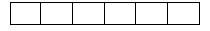 



Дата регистрации

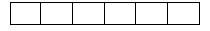 
Заявитель(и) ____________________________________________________________________

(фамилия, имя, отчество (при его наличии) физического лица, наименование юридического лица и адрес)

________________________________________________________________________________

Гражданство _________________________________________________________

Адрес для переписки __________________________________________________

____________________________________________________________________

Телефон _______________ Электронный адрес ____________________________

Наименование(ия), адрес(а) оригинатора(ов) селекционного достижения и доля участия в процентах

__________________________________________________

____________________________________________________________________

____________________________________________________________________

____________________________________________________________________

Род, вид (казахское название)

_________________________________________________________________

Род, вид (русское название)

_________________________________________________________________

Род, вид (латинское название)

_________________________________________________________________

_________________________________________________________________

Предлагаемое название

____________________________________________________________________
Заявитель(и) ____________________________________________________________________

(фамилия, имя, отчество (при его наличии) физического лица, наименование юридического лица и адрес)

________________________________________________________________________________

Гражданство _________________________________________________________

Адрес для переписки __________________________________________________

____________________________________________________________________

Телефон _______________ Электронный адрес ____________________________

Наименование(ия), адрес(а) оригинатора(ов) селекционного достижения и доля участия в процентах

__________________________________________________

____________________________________________________________________

____________________________________________________________________

____________________________________________________________________

Род, вид (казахское название)

_________________________________________________________________

Род, вид (русское название)

_________________________________________________________________

Род, вид (латинское название)

_________________________________________________________________

_________________________________________________________________

Предлагаемое название

____________________________________________________________________
Заявитель(и) ____________________________________________________________________

(фамилия, имя, отчество (при его наличии) физического лица, наименование юридического лица и адрес)

________________________________________________________________________________

Гражданство _________________________________________________________

Адрес для переписки __________________________________________________

____________________________________________________________________

Телефон _______________ Электронный адрес ____________________________

Наименование(ия), адрес(а) оригинатора(ов) селекционного достижения и доля участия в процентах

__________________________________________________

____________________________________________________________________

____________________________________________________________________

____________________________________________________________________

Род, вид (казахское название)

_________________________________________________________________

Род, вид (русское название)

_________________________________________________________________

Род, вид (латинское название)

_________________________________________________________________

_________________________________________________________________

Предлагаемое название

____________________________________________________________________
Заявитель(и) ____________________________________________________________________

(фамилия, имя, отчество (при его наличии) физического лица, наименование юридического лица и адрес)

________________________________________________________________________________

Гражданство _________________________________________________________

Адрес для переписки __________________________________________________

____________________________________________________________________

Телефон _______________ Электронный адрес ____________________________

Наименование(ия), адрес(а) оригинатора(ов) селекционного достижения и доля участия в процентах

__________________________________________________

____________________________________________________________________

____________________________________________________________________

____________________________________________________________________

Род, вид (казахское название)

_________________________________________________________________

Род, вид (русское название)

_________________________________________________________________

Род, вид (латинское название)

_________________________________________________________________

_________________________________________________________________

Предлагаемое название

____________________________________________________________________
Заявитель(и) ____________________________________________________________________

(фамилия, имя, отчество (при его наличии) физического лица, наименование юридического лица и адрес)

________________________________________________________________________________

Гражданство _________________________________________________________

Адрес для переписки __________________________________________________

____________________________________________________________________

Телефон _______________ Электронный адрес ____________________________

Наименование(ия), адрес(а) оригинатора(ов) селекционного достижения и доля участия в процентах

__________________________________________________

____________________________________________________________________

____________________________________________________________________

____________________________________________________________________

Род, вид (казахское название)

_________________________________________________________________

Род, вид (русское название)

_________________________________________________________________

Род, вид (латинское название)

_________________________________________________________________

_________________________________________________________________

Предлагаемое название

____________________________________________________________________
Заявитель(и) ____________________________________________________________________

(фамилия, имя, отчество (при его наличии) физического лица, наименование юридического лица и адрес)

________________________________________________________________________________

Гражданство _________________________________________________________

Адрес для переписки __________________________________________________

____________________________________________________________________

Телефон _______________ Электронный адрес ____________________________

Наименование(ия), адрес(а) оригинатора(ов) селекционного достижения и доля участия в процентах

__________________________________________________

____________________________________________________________________

____________________________________________________________________

____________________________________________________________________

Род, вид (казахское название)

_________________________________________________________________

Род, вид (русское название)

_________________________________________________________________

Род, вид (латинское название)

_________________________________________________________________

_________________________________________________________________

Предлагаемое название

____________________________________________________________________
Заявитель(и) ____________________________________________________________________

(фамилия, имя, отчество (при его наличии) физического лица, наименование юридического лица и адрес)

________________________________________________________________________________

Гражданство _________________________________________________________

Адрес для переписки __________________________________________________

____________________________________________________________________

Телефон _______________ Электронный адрес ____________________________

Наименование(ия), адрес(а) оригинатора(ов) селекционного достижения и доля участия в процентах

__________________________________________________

____________________________________________________________________

____________________________________________________________________

____________________________________________________________________

Род, вид (казахское название)

_________________________________________________________________

Род, вид (русское название)

_________________________________________________________________

Род, вид (латинское название)

_________________________________________________________________

_________________________________________________________________

Предлагаемое название

____________________________________________________________________
Заявитель(и) ____________________________________________________________________

(фамилия, имя, отчество (при его наличии) физического лица, наименование юридического лица и адрес)

________________________________________________________________________________

Гражданство _________________________________________________________

Адрес для переписки __________________________________________________

____________________________________________________________________

Телефон _______________ Электронный адрес ____________________________

Наименование(ия), адрес(а) оригинатора(ов) селекционного достижения и доля участия в процентах

__________________________________________________

____________________________________________________________________

____________________________________________________________________

____________________________________________________________________

Род, вид (казахское название)

_________________________________________________________________

Род, вид (русское название)

_________________________________________________________________

Род, вид (латинское название)

_________________________________________________________________

_________________________________________________________________

Предлагаемое название

____________________________________________________________________
Заявитель(и) ____________________________________________________________________

(фамилия, имя, отчество (при его наличии) физического лица, наименование юридического лица и адрес)

________________________________________________________________________________

Гражданство _________________________________________________________

Адрес для переписки __________________________________________________

____________________________________________________________________

Телефон _______________ Электронный адрес ____________________________

Наименование(ия), адрес(а) оригинатора(ов) селекционного достижения и доля участия в процентах

__________________________________________________

____________________________________________________________________

____________________________________________________________________

____________________________________________________________________

Род, вид (казахское название)

_________________________________________________________________

Род, вид (русское название)

_________________________________________________________________

Род, вид (латинское название)

_________________________________________________________________

_________________________________________________________________

Предлагаемое название

____________________________________________________________________
Селекционный номер

____________________________________________________________________

____________________________________________________________________

Автор(ы) (если автор(ы) не является(ются) заявителем(ями))
Селекционный номер

____________________________________________________________________

____________________________________________________________________

Автор(ы) (если автор(ы) не является(ются) заявителем(ями))
Селекционный номер

____________________________________________________________________

____________________________________________________________________

Автор(ы) (если автор(ы) не является(ются) заявителем(ями))
Селекционный номер

____________________________________________________________________

____________________________________________________________________

Автор(ы) (если автор(ы) не является(ются) заявителем(ями))
Селекционный номер

____________________________________________________________________

____________________________________________________________________

Автор(ы) (если автор(ы) не является(ются) заявителем(ями))
Селекционный номер

____________________________________________________________________

____________________________________________________________________

Автор(ы) (если автор(ы) не является(ются) заявителем(ями))
Селекционный номер

____________________________________________________________________

____________________________________________________________________

Автор(ы) (если автор(ы) не является(ются) заявителем(ями))
Селекционный номер

____________________________________________________________________

____________________________________________________________________

Автор(ы) (если автор(ы) не является(ются) заявителем(ями))
Селекционный номер

____________________________________________________________________

____________________________________________________________________

Автор(ы) (если автор(ы) не является(ются) заявителем(ями))
Фамилия
Имя
Имя
Отчество (при его наличии)
Отчество (при его наличии)
Адрес домашний
Адрес домашний
Доля участия, процент
Доля участия, процент
По имеющейся у меня (нас) информации других действительных авторов нет
По имеющейся у меня (нас) информации других действительных авторов нет
По имеющейся у меня (нас) информации других действительных авторов нет
По имеющейся у меня (нас) информации других действительных авторов нет
По имеющейся у меня (нас) информации других действительных авторов нет
По имеющейся у меня (нас) информации других действительных авторов нет
По имеющейся у меня (нас) информации других действительных авторов нет
По имеющейся у меня (нас) информации других действительных авторов нет
По имеющейся у меня (нас) информации других действительных авторов нет
Предыдущие заявления
Зарегистрированы
Зарегистрированы
Зарегистрированы
Номер заявления
Номер заявления
Стадия
Стадия
Под каким названием
Предыдущие заявления
в стране
дата
дата
Номер заявления
Номер заявления
Стадия
Стадия
Под каким названием
На предоставление охраны
На испытание 

на хозяйственную полезность
Я (мы) заявляю(ем), что материал, переданный с первым заявлением, представляет данный сорт и соответствует настоящему заявлению.
Я (мы) заявляю(ем), что материал, переданный с первым заявлением, представляет данный сорт и соответствует настоящему заявлению.
Я (мы) заявляю(ем), что материал, переданный с первым заявлением, представляет данный сорт и соответствует настоящему заявлению.
Я (мы) заявляю(ем), что материал, переданный с первым заявлением, представляет данный сорт и соответствует настоящему заявлению.
Я (мы) заявляю(ем), что материал, переданный с первым заявлением, представляет данный сорт и соответствует настоящему заявлению.
Я (мы) заявляю(ем), что материал, переданный с первым заявлением, представляет данный сорт и соответствует настоящему заявлению.
Я (мы) заявляю(ем), что материал, переданный с первым заявлением, представляет данный сорт и соответствует настоящему заявлению.
Я (мы) заявляю(ем), что материал, переданный с первым заявлением, представляет данный сорт и соответствует настоящему заявлению.
Я (мы) заявляю(ем), что материал, переданный с первым заявлением, представляет данный сорт и соответствует настоящему заявлению.
Рекомендуемые оригинатором области испытания (использования)
Рекомендуемые оригинатором области испытания (использования)
Рекомендуемые оригинатором области испытания (использования)
Рекомендуемые оригинатором области испытания (использования)
Рекомендуемые оригинатором области испытания (использования)
Рекомендуемые оригинатором области испытания (использования)
Рекомендуемые оригинатором области испытания (использования)
Рекомендуемые оригинатором области испытания (использования)
Рекомендуемые оригинатором области испытания (использования)
Я (мы) прошу (просим) провести государственное испытание селекционного достижения на хозяйственную полезность.

Я (мы) заявляю(ем), что по имеющимся у меня (нас) сведениям информация, необходимая для рассмотрения заявления и внесенная в настоящее заявление и в приложения, является окончательной и правильной.

Я (мы) подтверждаю(ем), что образцы получены должным образом и представляют репрезентативную выборку сорта.

Я (мы) обязуюсь(емся) безвозмездно предоставлять необходимое количество семян для проведения испытаний на хозяйственную полезность по нарядам Государственной комиссии и ее инспектур, а также эталонный образец сорта на хранение.

Подпись(и) заявителя (заявителей) ___________________ __________________________

___________________ __________________  ___________________ __________________

___________________ __________________  ___________________ __________________
Я (мы) прошу (просим) провести государственное испытание селекционного достижения на хозяйственную полезность.

Я (мы) заявляю(ем), что по имеющимся у меня (нас) сведениям информация, необходимая для рассмотрения заявления и внесенная в настоящее заявление и в приложения, является окончательной и правильной.

Я (мы) подтверждаю(ем), что образцы получены должным образом и представляют репрезентативную выборку сорта.

Я (мы) обязуюсь(емся) безвозмездно предоставлять необходимое количество семян для проведения испытаний на хозяйственную полезность по нарядам Государственной комиссии и ее инспектур, а также эталонный образец сорта на хранение.

Подпись(и) заявителя (заявителей) ___________________ __________________________

___________________ __________________  ___________________ __________________

___________________ __________________  ___________________ __________________
Я (мы) прошу (просим) провести государственное испытание селекционного достижения на хозяйственную полезность.

Я (мы) заявляю(ем), что по имеющимся у меня (нас) сведениям информация, необходимая для рассмотрения заявления и внесенная в настоящее заявление и в приложения, является окончательной и правильной.

Я (мы) подтверждаю(ем), что образцы получены должным образом и представляют репрезентативную выборку сорта.

Я (мы) обязуюсь(емся) безвозмездно предоставлять необходимое количество семян для проведения испытаний на хозяйственную полезность по нарядам Государственной комиссии и ее инспектур, а также эталонный образец сорта на хранение.

Подпись(и) заявителя (заявителей) ___________________ __________________________

___________________ __________________  ___________________ __________________

___________________ __________________  ___________________ __________________
Я (мы) прошу (просим) провести государственное испытание селекционного достижения на хозяйственную полезность.

Я (мы) заявляю(ем), что по имеющимся у меня (нас) сведениям информация, необходимая для рассмотрения заявления и внесенная в настоящее заявление и в приложения, является окончательной и правильной.

Я (мы) подтверждаю(ем), что образцы получены должным образом и представляют репрезентативную выборку сорта.

Я (мы) обязуюсь(емся) безвозмездно предоставлять необходимое количество семян для проведения испытаний на хозяйственную полезность по нарядам Государственной комиссии и ее инспектур, а также эталонный образец сорта на хранение.

Подпись(и) заявителя (заявителей) ___________________ __________________________

___________________ __________________  ___________________ __________________

___________________ __________________  ___________________ __________________
Я (мы) прошу (просим) провести государственное испытание селекционного достижения на хозяйственную полезность.

Я (мы) заявляю(ем), что по имеющимся у меня (нас) сведениям информация, необходимая для рассмотрения заявления и внесенная в настоящее заявление и в приложения, является окончательной и правильной.

Я (мы) подтверждаю(ем), что образцы получены должным образом и представляют репрезентативную выборку сорта.

Я (мы) обязуюсь(емся) безвозмездно предоставлять необходимое количество семян для проведения испытаний на хозяйственную полезность по нарядам Государственной комиссии и ее инспектур, а также эталонный образец сорта на хранение.

Подпись(и) заявителя (заявителей) ___________________ __________________________

___________________ __________________  ___________________ __________________

___________________ __________________  ___________________ __________________
Я (мы) прошу (просим) провести государственное испытание селекционного достижения на хозяйственную полезность.

Я (мы) заявляю(ем), что по имеющимся у меня (нас) сведениям информация, необходимая для рассмотрения заявления и внесенная в настоящее заявление и в приложения, является окончательной и правильной.

Я (мы) подтверждаю(ем), что образцы получены должным образом и представляют репрезентативную выборку сорта.

Я (мы) обязуюсь(емся) безвозмездно предоставлять необходимое количество семян для проведения испытаний на хозяйственную полезность по нарядам Государственной комиссии и ее инспектур, а также эталонный образец сорта на хранение.

Подпись(и) заявителя (заявителей) ___________________ __________________________

___________________ __________________  ___________________ __________________

___________________ __________________  ___________________ __________________
Я (мы) прошу (просим) провести государственное испытание селекционного достижения на хозяйственную полезность.

Я (мы) заявляю(ем), что по имеющимся у меня (нас) сведениям информация, необходимая для рассмотрения заявления и внесенная в настоящее заявление и в приложения, является окончательной и правильной.

Я (мы) подтверждаю(ем), что образцы получены должным образом и представляют репрезентативную выборку сорта.

Я (мы) обязуюсь(емся) безвозмездно предоставлять необходимое количество семян для проведения испытаний на хозяйственную полезность по нарядам Государственной комиссии и ее инспектур, а также эталонный образец сорта на хранение.

Подпись(и) заявителя (заявителей) ___________________ __________________________

___________________ __________________  ___________________ __________________

___________________ __________________  ___________________ __________________
Я (мы) прошу (просим) провести государственное испытание селекционного достижения на хозяйственную полезность.

Я (мы) заявляю(ем), что по имеющимся у меня (нас) сведениям информация, необходимая для рассмотрения заявления и внесенная в настоящее заявление и в приложения, является окончательной и правильной.

Я (мы) подтверждаю(ем), что образцы получены должным образом и представляют репрезентативную выборку сорта.

Я (мы) обязуюсь(емся) безвозмездно предоставлять необходимое количество семян для проведения испытаний на хозяйственную полезность по нарядам Государственной комиссии и ее инспектур, а также эталонный образец сорта на хранение.

Подпись(и) заявителя (заявителей) ___________________ __________________________

___________________ __________________  ___________________ __________________

___________________ __________________  ___________________ __________________
Я (мы) прошу (просим) провести государственное испытание селекционного достижения на хозяйственную полезность.

Я (мы) заявляю(ем), что по имеющимся у меня (нас) сведениям информация, необходимая для рассмотрения заявления и внесенная в настоящее заявление и в приложения, является окончательной и правильной.

Я (мы) подтверждаю(ем), что образцы получены должным образом и представляют репрезентативную выборку сорта.

Я (мы) обязуюсь(емся) безвозмездно предоставлять необходимое количество семян для проведения испытаний на хозяйственную полезность по нарядам Государственной комиссии и ее инспектур, а также эталонный образец сорта на хранение.

Подпись(и) заявителя (заявителей) ___________________ __________________________

___________________ __________________  ___________________ __________________

___________________ __________________  ___________________ __________________Приложение 3 к Правилам
проведения сортоиспытания
сельскохозяйственных растенийФорма
Заявка №
Дата подачи заявки:
Культура (род, вид):
Сорт/гибрид:
Заявитель:
Автор(ы) сорта:
Характеристика по происхождению:
Метод селекции с указанием исходных (родительских) форм:
Образ жизни:
Цикл развития:
Дата снятия с испытания: Приложение 4 к Правилам
проведения сортоиспытания
сельскохозяйственных растенийФорма
Сорт/гибрид ____________________________________________________________________________

Год начала испытания ____________________________________________________________________

Показатели в среднем за ________________________________ годы ____________________________

Урожайность, центнер/гектар ______________________________________________________________

На богаре _______________________________________________________________________________

На орошении ____________________________________________________________________________
Сорт/гибрид ____________________________________________________________________________

Год начала испытания ____________________________________________________________________

Показатели в среднем за ________________________________ годы ____________________________

Урожайность, центнер/гектар ______________________________________________________________

На богаре _______________________________________________________________________________

На орошении ____________________________________________________________________________
Сорт/гибрид ____________________________________________________________________________

Год начала испытания ____________________________________________________________________

Показатели в среднем за ________________________________ годы ____________________________

Урожайность, центнер/гектар ______________________________________________________________

На богаре _______________________________________________________________________________

На орошении ____________________________________________________________________________
Сорт/гибрид ____________________________________________________________________________

Год начала испытания ____________________________________________________________________

Показатели в среднем за ________________________________ годы ____________________________

Урожайность, центнер/гектар ______________________________________________________________

На богаре _______________________________________________________________________________

На орошении ____________________________________________________________________________
Сорт/гибрид ____________________________________________________________________________

Год начала испытания ____________________________________________________________________

Показатели в среднем за ________________________________ годы ____________________________

Урожайность, центнер/гектар ______________________________________________________________

На богаре _______________________________________________________________________________

На орошении ____________________________________________________________________________
Показатели
20__
20__
20__
Среднее
1
2
3
4
5
1. Область ____________
Сортоучасток __________
Стандарт ______________
Сорт _________________
Отклонение
Сортоучасток __________
Стандарт ______________
Сорт _________________
Отклонение
Сортоучасток __________
Стандарт ______________
Сорт _________________
Отклонение
Среднее ______________
Стандарт ______________
Сорт _________________
Отклонение
Среднее по области ______________________
Стандарт ______________
Сорт _________________
2. Гарантированная прибавка урожайности по области, центнер/гектар __________________________________________________________________

3. Экономическая эффективность, процент _____________________________

4. Критерий оценки _________________________________________________

5. Масса 1000 зерен, клубня, плода, грамм ______________________________

6. Масса коробочки, грамм ___________________________________________

7. Масса хлопка-сырца с одной коробочки, грамм _______________________

8. Выход волокна из хлопка-сырца, процент ____________________________

9. Облиственность, процент __________________________________________

10. Продуктивная кустистость, стеблей ________________________________

11. Высота растения, сантиметров _____________________________________

12. Длина волокна, миллиметров ______________________________________

13. Высота прикрепления нижних бобов, сантиметров ____________________

14. Растрескиваемость бобов, процент _________________________________
2. Гарантированная прибавка урожайности по области, центнер/гектар __________________________________________________________________

3. Экономическая эффективность, процент _____________________________

4. Критерий оценки _________________________________________________

5. Масса 1000 зерен, клубня, плода, грамм ______________________________

6. Масса коробочки, грамм ___________________________________________

7. Масса хлопка-сырца с одной коробочки, грамм _______________________

8. Выход волокна из хлопка-сырца, процент ____________________________

9. Облиственность, процент __________________________________________

10. Продуктивная кустистость, стеблей ________________________________

11. Высота растения, сантиметров _____________________________________

12. Длина волокна, миллиметров ______________________________________

13. Высота прикрепления нижних бобов, сантиметров ____________________

14. Растрескиваемость бобов, процент _________________________________
2. Гарантированная прибавка урожайности по области, центнер/гектар __________________________________________________________________

3. Экономическая эффективность, процент _____________________________

4. Критерий оценки _________________________________________________

5. Масса 1000 зерен, клубня, плода, грамм ______________________________

6. Масса коробочки, грамм ___________________________________________

7. Масса хлопка-сырца с одной коробочки, грамм _______________________

8. Выход волокна из хлопка-сырца, процент ____________________________

9. Облиственность, процент __________________________________________

10. Продуктивная кустистость, стеблей ________________________________

11. Высота растения, сантиметров _____________________________________

12. Длина волокна, миллиметров ______________________________________

13. Высота прикрепления нижних бобов, сантиметров ____________________

14. Растрескиваемость бобов, процент _________________________________
2. Гарантированная прибавка урожайности по области, центнер/гектар __________________________________________________________________

3. Экономическая эффективность, процент _____________________________

4. Критерий оценки _________________________________________________

5. Масса 1000 зерен, клубня, плода, грамм ______________________________

6. Масса коробочки, грамм ___________________________________________

7. Масса хлопка-сырца с одной коробочки, грамм _______________________

8. Выход волокна из хлопка-сырца, процент ____________________________

9. Облиственность, процент __________________________________________

10. Продуктивная кустистость, стеблей ________________________________

11. Высота растения, сантиметров _____________________________________

12. Длина волокна, миллиметров ______________________________________

13. Высота прикрепления нижних бобов, сантиметров ____________________

14. Растрескиваемость бобов, процент _________________________________
2. Гарантированная прибавка урожайности по области, центнер/гектар __________________________________________________________________

3. Экономическая эффективность, процент _____________________________

4. Критерий оценки _________________________________________________

5. Масса 1000 зерен, клубня, плода, грамм ______________________________

6. Масса коробочки, грамм ___________________________________________

7. Масса хлопка-сырца с одной коробочки, грамм _______________________

8. Выход волокна из хлопка-сырца, процент ____________________________

9. Облиственность, процент __________________________________________

10. Продуктивная кустистость, стеблей ________________________________

11. Высота растения, сантиметров _____________________________________

12. Длина волокна, миллиметров ______________________________________

13. Высота прикрепления нижних бобов, сантиметров ____________________

14. Растрескиваемость бобов, процент _________________________________
15. Устойчивость к болезням, балл
Болезни
Болезни
Болезни
Болезни
15. Устойчивость к болезням, балл
15. Устойчивость к болезням, балл
16. Устойчивость к вредителям, балл
Вредители
Вредители
Вредители
Вредители
16. Устойчивость к вредителям, балл
16. Устойчивость к вредителям, балл
17. Устойчивость к полеганию, балл ___________________________________

18. Устойчивость к осыпанию, балл ___________________________________

19. Устойчивость к засухе, балл _______________________________________

20. Лежкость, процент _______________________________________________

21. Вегетационный период, дней ______________________________________

22. Дегустационная оценка, балл ______________________________________

23. Общая оценка сорта, балл _________________________________________

24. Устойчивость к прорастанию, балл _________________________________
17. Устойчивость к полеганию, балл ___________________________________

18. Устойчивость к осыпанию, балл ___________________________________

19. Устойчивость к засухе, балл _______________________________________

20. Лежкость, процент _______________________________________________

21. Вегетационный период, дней ______________________________________

22. Дегустационная оценка, балл ______________________________________

23. Общая оценка сорта, балл _________________________________________

24. Устойчивость к прорастанию, балл _________________________________
17. Устойчивость к полеганию, балл ___________________________________

18. Устойчивость к осыпанию, балл ___________________________________

19. Устойчивость к засухе, балл _______________________________________

20. Лежкость, процент _______________________________________________

21. Вегетационный период, дней ______________________________________

22. Дегустационная оценка, балл ______________________________________

23. Общая оценка сорта, балл _________________________________________

24. Устойчивость к прорастанию, балл _________________________________
17. Устойчивость к полеганию, балл ___________________________________

18. Устойчивость к осыпанию, балл ___________________________________

19. Устойчивость к засухе, балл _______________________________________

20. Лежкость, процент _______________________________________________

21. Вегетационный период, дней ______________________________________

22. Дегустационная оценка, балл ______________________________________

23. Общая оценка сорта, балл _________________________________________

24. Устойчивость к прорастанию, балл _________________________________
17. Устойчивость к полеганию, балл ___________________________________

18. Устойчивость к осыпанию, балл ___________________________________

19. Устойчивость к засухе, балл _______________________________________

20. Лежкость, процент _______________________________________________

21. Вегетационный период, дней ______________________________________

22. Дегустационная оценка, балл ______________________________________

23. Общая оценка сорта, балл _________________________________________

24. Устойчивость к прорастанию, балл _________________________________
25. Качественные и технологические показатели
25. Качественные и технологические показатели
Показатели, процент, миллиграмм/грамм, миллилитр
Показатели, процент, миллиграмм/грамм, миллилитр
Показатели, процент, миллиграмм/грамм, миллилитр
Показатели, процент, миллиграмм/грамм, миллилитр
25. Качественные и технологические показатели
25. Качественные и технологические показатели
Примечание: показатели, не указанные в таблице, заполняются дополнительно.
Примечание: показатели, не указанные в таблице, заполняются дополнительно.
Примечание: показатели, не указанные в таблице, заполняются дополнительно.
Примечание: показатели, не указанные в таблице, заполняются дополнительно.
Примечание: показатели, не указанные в таблице, заполняются дополнительно.
Обоснование подготовил

____________________________________________________ ______________

(фамилия, имя, отчество (при его наличии)) (подпись)

"___" ____________ 20__года 

Заключение

__________________________________________________________________

__________________________________________________________________

__________________________________________________________________

Руководитель____________ __________________________________________

(подпись) (фамилия, имя, отчество (при его наличии)

"___" ____________ 20__года 
Обоснование подготовил

____________________________________________________ ______________

(фамилия, имя, отчество (при его наличии)) (подпись)

"___" ____________ 20__года 

Заключение

__________________________________________________________________

__________________________________________________________________

__________________________________________________________________

Руководитель____________ __________________________________________

(подпись) (фамилия, имя, отчество (при его наличии)

"___" ____________ 20__года 
Обоснование подготовил

____________________________________________________ ______________

(фамилия, имя, отчество (при его наличии)) (подпись)

"___" ____________ 20__года 

Заключение

__________________________________________________________________

__________________________________________________________________

__________________________________________________________________

Руководитель____________ __________________________________________

(подпись) (фамилия, имя, отчество (при его наличии)

"___" ____________ 20__года 
Обоснование подготовил

____________________________________________________ ______________

(фамилия, имя, отчество (при его наличии)) (подпись)

"___" ____________ 20__года 

Заключение

__________________________________________________________________

__________________________________________________________________

__________________________________________________________________

Руководитель____________ __________________________________________

(подпись) (фамилия, имя, отчество (при его наличии)

"___" ____________ 20__года 
Обоснование подготовил

____________________________________________________ ______________

(фамилия, имя, отчество (при его наличии)) (подпись)

"___" ____________ 20__года 

Заключение

__________________________________________________________________

__________________________________________________________________

__________________________________________________________________

Руководитель____________ __________________________________________

(подпись) (фамилия, имя, отчество (при его наличии)

"___" ____________ 20__года 